«Как можно здороваться»Подготовила воспитатель:Данилина Е.В.2022 годЦель: Способствовать нравственному развитию  ребёнка путём  формирования у него представлений о культуре  общения; формирование у детей манер доброго, вежливого общения, как с взрослыми, так и со сверстниками.Интересно устроен мир. Скажешь «спасибо» ты – скажут «спасибо» тебе.Улыбнёшься ты – улыбнутся тебе.Всё хорошее начинается с тебя.   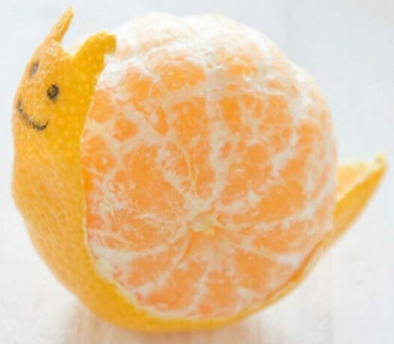 Воспитатель:     Здравствуйте, дети, - говорю я вам каждый день и вы мне отвечаете: Здравствуйте. Но в течение дня вы еще несколько раз повторяете это слово.Назовите, с кем вы еще здороваетесь?Дети: с друзьями, воспитателем…Воспитатель:     Ребята, давайте мы с вами подумаем, что мы говорим, когда встречаем знакомых людей или приходим в гости, в детский сад, в магазин или поликлинику?Дети: - Здравствуйте. Воспитатель: да, мы говорим: «Здравствуйте».А всех ли мы одинаково приветствуем?-Как вы, например, скажите, если встретите своего друга? Дети: Привет, здорово, здрасьте.Воспитатель: А как вы думаете, можно ли взрослым сказать то же?Дети:   НетВоспитатель:  Да взрослым лучше говорить «Здравствуйте», но своим родителям (маме, папе) можно сказать как другу.- А вы знаете, что, когда мы здороваемся, мы желаем этому человеку здоровья? - А можно ли сказать незнакомому человеку «Привет»?Дети:   НетВоспитатель: Да, это будет выглядеть неприлично. «Привет» - это только для самых близких людей.Воспитатель: А можно ли сказать «Доброе утро»? Дети:  ДаВоспитатель: А когда именно?  Можем ли мы днём так сказать?Дети:   НетВоспитатель: Утром мы говорим «Доброе утро»,  днём – «Добрый день»,  а вечером – «Добрый вечер». Говоря человеку «Доброе утро»,  мы желаем ему, чтобы утро прошло хорошо, чтобы было добрым и удачным.-Как нужно вести себя,  когда вы здороваетесь?  Дети: Улыбаться, кивать головой, смотреть в глаза, поклоном,                                                                       рукопожатием, приподнимая шляпуВоспитатель:  Правильно. А пожилым людям, как вы думаете, нужно говорить? Дети: ГромкоВоспитатель: Да, ведь они могут недослышать, а кивок головой также может служить им сигналом, что с ним поздоровались.     Игра-разминка «Вежливые слова»Все ребята изображают часы. Две руки это стрелки, которые ходят по кругу воображаемого циферблата.Воспитатель: Утро настало,                 Солнышко встало...                 Отвечайте-ка ребята                  Что сказать, проснувшись, надо?    Дети:         Доброе утро!           Игра продолжается. Стрелки снова ходят: часики тикают.Воспитатель: Вот и день настал, ребята                   Что сказать при встрече надо?    Дети:         Добрый день!         Игра продолжается. Стрелки снова ходят: часики тикают.Воспитатель: Вечер наступил ребята                    Что сказать при встрече надо?     Дети:           Добрый вечер!Воспитатель:     Молодцы!Воспитатель: Что такое «Здравствуй»-Лучшее из слов,Потому что «Здравствуй»Значит: «Будь здоров!»Правило запомни,Знаешь-повтори.Старшим это слово Первым говори. Игра: «Давайте здороваться»Давайте поздороваемся с разными людьми. (дети передают шарик, приветствуя друг друга и проигрывая варианты по ситуации: учитель и ученик, бабушка и мама, воспитатель и дети, офицер и солдаты и т. д)Воспитатель:  Сегодня вы узнали, как надо здороваться. Важно, чтобы правила вежливости и уважительного отношения друг к другу были у вас главными.Дополнительный материал                                Стихотворение  «Здравствуй»Здравствуй, Солнце золотое!Здравствуй, Небо голубое!Здравствуй, Вольный ветерок!Здравствуй, Маленький дубок!        Я живу в родном краю,Всех я вас, приветствую!              Стихи – приветствияУтром улыбку я маме дарю.-Доброе утро! – всегда говорю.Мне говорить совсем не леньСвоим знакомым: «Добрый день!»А вечером при встречеСкажу я: «Добрый вечер».Я Настю знаю с малых лет,      Ей весело скажу: «Привет!»«Здравствуйте» - это волшебное слово      Людям дарите снова и снова!     . Здравствуйте! - ты скажешь человеку.
      -Здравствуй!-улыбнется он в ответ,
      И, наверно, не пойдёт в аптеку,
      И здоровым будет много лет.Список литературыАлабьева Е.А. Нравственно-этические беседы и игры с дошкольниками. – М., 2003 Интернет-ресурс https://scienceforum.ru/2015/article/2015013028